《DSP原理与应用》课程教学大纲一、课程性质和教学目标（在人才培养中的地位与性质及主要内容，指明学生需掌握知识与能力及其应达到的水平）课程性质：DSP原理与应用是电气工程及其自动化专业的一门专业选修课程。本课程针对电气工程及其自动化专业的特点，以DSP原理等基础知识为主，同时结合单片机原理、电机原理和电力电子技术，并且以实际应用为导向，培养学生运用数字控制技术解决电气领域实际工程问题的能力。教学目标：DSP技术是综合运用单片机和数字信号处理，实现信号采集变换、数字滤波和数字控制等应用的一门技术。本课程的主要内容包括：数字信号处理的基本原理、DSP芯片的结构、指令系统和编程方法，时钟电路、I/O端口、定时器、中断系统、A/D转换器和PWM模块的功能和设置方法，以及DSP和数字控制技术在开关电源拓扑和电机控制中的应用专题。通过相关功能模块的理论讲授和实验训练，使学生掌握具体功能编写和调试程序的能力，并通过电机控制综合实验，培养学生设计程序和解决实际问题的能力。通过相关应用专题的功能讲解、技术剖析和代码演示，拓展学生的知识，了解DSP技术在专业领域的应用情况，引导学生应用DSP技术解决与电气专业相关的具体工程问题，培养学生的数字控制程序分析、设计与维护能力。本课程的具体教学目标如下：掌握数字信号处理的主要特征、DSP芯片的结构和程序开发方法，以及具体功能模块的原理和设置方法。培养学生针对具体功能需求，编写和调试功能代码的能力；掌握协调DSP芯片多个功能模块组合运行的方法，培养学生综合设计程序框架和整体逻辑结构、解决数字控制技术中实际问题的能力；熟悉数字控制技术在电气工程领域实际应用相关的知识，使学生具备程序分析、设计与维护能力，能够理解如何应用DSP技术解决数字PI调节器、功率变换器的数字控制、直流和交流电机调速等实际复杂工程问题。教学目标与毕业要求的对应关系：二、课程教学内容及学时分配（含课程教学、自学、作业、讨论等内容和要求，指明重点内容和难点内容。重点内容：；难点内容：∆）绪论（2学时）（支撑教学目标1）信号处理系统概述数字信号处理的基本概念数字控制技术的应用DSP芯片的基本结构和主要特征本课程的教学内容、课程特点和学习要求目标及要求：掌握数字信号处理的基本概念和一般流程，明确数字信号处理技术的主要特征为高速处理大量的乘加运算；熟悉DSP芯片的基本结构，理解哈佛结构和冯∙诺依曼结构的区别；了解DSP芯片的分类和工程应用背景，认识数字信号控制器的最新技术，激发学习兴趣；了解课程的主要教学内容、学习方法和主要参考资料。讨论内容：简要介绍ARM和FPGA的功能和应用，讨论DSP与它们的差异，突出DSP的主要特征。作业内容：强化数字信号处理技术的主要特征和DSP芯片的基本结构。微芯公司的DSP芯片（3学时）（支撑教学目标1）微芯公司MCU和DSP产品概述微芯公司16位DSC芯片架构和型号MPLAB集成开发环境和工具dsPIC30F DSC系列芯片架构目标及要求：了解微芯公司的MCU和DSP产品系列、主要性能参数和选型方法；了解16位DSC系列芯片的架构、主要参数和应用对象；掌握MPLAB IDE开发软件的适用方法，熟悉软件界面、项目文件的结构和操作方法，了解相关编程器、调试器和开发评估板；掌握dsPIC30F系列芯片的数据和程序存储器、逻辑运算单元和DSP引擎的结构∆；了解数据和程序存储器空间的可视性映射，理解数据存储器的X和Y数据空间划分。讨论内容：结合数字信号处理的主要特征，讨论DSC系列芯片将数据存储器划分为X和Y数据空间的原因。作业内容：强化dsPIC30F DSC系列芯片的数据和地址宽度。自学拓展：通过查看dsPIC30F系列芯片的头文件，了解系统配置和预定义。DSP的指令系统和编程（3学时）（支撑教学目标1、2）DSP的MCU指令DSP的特殊指令DSP的C语言程序结构MPLAB C30的C语言与汇编语言混合编程目标及要求：了解DSP的指令系统，复习和掌握基本MCU指令；熟悉DSP的累加、乘法和乘加等特殊DSP指令，理解双源操作数指令的执行过程；了解DSP的编程方法，在MPLAB IDE中试写C语言程序并调试，熟悉MPLAB IDE的寄存器和程序变量监视窗口，掌握MPLAB SIM软件模拟器的使用方法；了解C30编译器的编译过程，熟悉内建函数的调用方法，掌握在C30中实现C语言和汇编语言混合编程的方法∆。讨论内容：采用汇编、C语言、调用内建函数和混合编程等方法，编写实现向量表数据乘加的源程序，讨论不同方法的执行效率。作业内容：强化DSP特殊指令的执行过程；强化C语言的编程方法。自学拓展：针对给定多相量数据表的乘加计算，思考提高程序执行效率的方法，尝试充分发挥DSP芯片的功能优势，编写执行效率最高的汇编或C语言程序。时钟电路和振荡器（1学时）（支撑教学目标1）dsPIC时钟系统概述dsPIC30F振荡器设置目标及要求：了解dsPIC时钟系统的特点，熟悉系统的时钟电路，掌握系统时钟和指令周期之间的关系；熟悉振荡器配置寄存器FOSC和振荡器控制寄存器OSCCON中相关数据位的含义；熟悉外部晶体、外部RC、内部低功耗和内部快速振荡器等时钟源的设置方法，了解锁相环PLL的适用条件。讨论内容：结合dsPIC30F系列芯片的头文件，讨论如何调用预定义系统配置函数和设置参数，设置时钟源和锁相环倍数。作业内容：强化dsPIC30F系列芯片的锁相环适用条件。自学拓展：结合系统的时钟配置，学习MPLAB SIM软件模拟器中系统时钟参数的设置方法。I/O端口设置（1学时）（支撑教学目标1）dsPIC引脚概述I/O端口结构I/O端口控制寄存器目标及要求：了解dsPIC系列芯片的引脚模块和各引脚关联的功能，熟悉各类引脚的电气特性；熟悉dsPIC的I/O端口相关电路结构，掌握I/O引脚与外设功能之间的复用规则；掌握方向寄存器TRISx、端口寄存器PORTx和端口锁存器寄存器LATx的功能和幅值方法∆。讨论内容：试运行给定程序，通过MPLAB SIM软件模拟器监视I/O引脚电压，讨论端口寄存器和锁存器的功能差异。作业内容：强化端口控制寄存器的幅值编程，练习对寄存器直接幅值和按数据位幅值两种方法。自学拓展：结合I/O端口与外设功能的复用，学习利用复用原理对外设输入引脚施加激励的方法。实验一：跑马灯实验（2学时）（支撑教学目标1）MAPLAB IDE使用基础操作I/O端口实现跑马灯目标及要求：强化使用MPLAB IDE编写程序的过程和基本操作，建立新的工程文件，添加源文件、头文件和链接命令文件，编译和软件仿真；熟练掌握单步调试、断点设置、Watch监视窗口和StopWatch跑表等功能；强化I/O端口控制寄存器的操作和编程，编写程序使LED指示灯闪烁、轮流点亮。自学拓展：采用循环指令实现马灯的闪烁间隔，学习控制间隔时间长短的方法，为定时器功能的学习作准备。定时器（2学时）（支撑教学目标1）dsPIC定时器的分类定时器的相关寄存器定时器的工作模式目标及要求：掌握定时器的基本工作原理，了解A类、B类和C类定时器的功能，理解B类和C类定时器相连可以扩展计数宽度；掌握定时器的控制寄存器TxCON、周期寄存器PRx和计数寄存器TMRx的功能和操作方法；了解定时器相关中断标志位TxIF与定时器工作状态之间的关系；理解定时器作为同步定时器、同步计数器、门控定时器和异步计数器几种工作模式下的运行状态。讨论内容：试设置控制寄存器TxCON中的分频比和周期寄存器PRx，并讨论定时器计数周期与系统时钟周期之间的换算关系。作业内容：强化定时器工作原理的理解，练习相关寄存器的幅值。自学拓展：学习8位移位寄存器CD4094和数码管的相关资料，准备实验二。实验二：跑马灯周期计数实验（2学时）（支撑教学目标1）以1/5秒为时间间隔轮流点亮马灯操作数码管显示马灯周期数目标及要求：熟练掌握dsPIC的定时器使用和编程，实现通过循环指令监视定时器中断标志位，准确控制马灯时间间隔∆；理解移位寄存器的工作原理，熟练掌握8位移位寄存器CD4094和数码管的使用方法；通过软件计算马灯周期，并操作CD4094在数码管上显示周期数字，实现数据进位的处理。自学拓展：尝试将循环指令改为中断服务程序，实现马灯时间间隔，为中断系统的学习作准备。中断系统（2学时）（支撑教学目标1）dsPIC的中断过程dsPIC的中断设置流程用C30编写中断服务程序目标及要求：理解dsPIC中断事件的发生、处理请求和处理过程，了解中断向量表、备用中断向量表和中断优先级；熟悉中断控制寄存器INTCON1~2、中断标志状态寄存器IFSx和中断允许控制寄存器IECx，掌握中断的初始化方法；掌握用C30编写中断服务程序时的C语言语法，理解中断服务程序编写时强制不带参数、强制不可被调用和建议不调用其它函数的原则∆。讨论内容：结合实验一和实验二的程序，讨论如何采用中断服务程序实现延时功能。作业内容：强化中断系统相关寄存器的操作，练习中断服务程序编写。自学拓展：学习A类和B类定时器的中断服务程序编写，为实验三作准备。实验三：中断编程实验（2学时）（支撑教学目标1）实现以1/5秒为时间间隔的跑马灯跑马灯的同时，实现数码管显示秒表，最低位为1/10秒目标及要求：强化掌握定时器中断服务程序的编写及其语法规范；掌握程序整体结构设计，通过设置定时器A和定时器B，分别在它们的中断服务程序中实现跑马灯和秒表功能∆。自学拓展：学习中断优先级的设置，尝试减小秒表的累积误差。A/D转换器（2学时）（支撑教学目标1）A/D转换器概述A/D转换器的相关寄存器采样和转换模式A/D转换器的设置流程目标及要求：了解dsPIC的A/D转换器基本功能框图，理解A/D转换的基本过程；熟悉A/D转换器相关的控制寄存器ADCON1~3，A/D端口配置寄存器ADPCFG、通道选择寄存器ADCHS和输入扫描选择寄存器ADCSSL；结合控制寄存器的功能位设置，熟悉A/D采样和转换的手动、自动和多通道顺序等模式；掌握A/D转换器功能设置流程∆。讨论内容：在解释相关寄存器功能的基础上，提出A/D转换的具体实际问题，由学生自行探寻A/D转换的功能设置流程。自学拓展：学习设置采样结果存入缓冲区时的数据格式，思考数据格式与采样精度之间的关系。电机控制PWM模块（2学时）（支撑教学目标1、2）PWM功能概述PWM模块相关寄存器PWM模块设置流程正交编码器接口目标及要求：了解PWM技术的基本概念和应用，熟悉PWM模块的基本功能框图；熟悉PWM模块相关的控制寄存器PWMCON1~2，时基控制寄存器PTCON、时基寄存器PTMR、时基周期寄存器PTPER、特殊事件比较寄存器SEVTCMP和占空比寄存器PDC1~4等；熟悉时基的自由运行、单事件和向上/向下计数模式，理解不同模式下缓冲器的更新方式，理解几种模式下占空比的比较逻辑和装载；掌握PWM模块的工作模式、周期和占空比的设置流程；了解正交编码器的功能。讨论内容：结合范例程序，讨论各条语句的基本功能。作业内容：强化PWM模块的设置，为实验四作准备。自学拓展：学习握8位串行输出移位寄存器74HC165的使用，为实验四作准备。实验三：电机控制综合实验（4学时）（支撑教学目标1、2）通过按键实现电机转速控制通过数码管显示电机实际转速目标及要求：强化掌握电机控制PWM模块的功能和编程实现；理解光电编码器的原理，利用正交编码器实现实际转速测试∆；熟练掌握移位寄存器CD4094和74HC165的原理和使用方法；编写按键操作程序，并通过软件消除按键抖动。自学拓展：查阅相关资料和教材，学习和探讨如何利用外部中断和定时器中断实现转速测试。应用专题一：基于DSP的开关电源控制（4学时）（支撑教学目标2）数字控制电源概述数字PI调节器相关外围电路双向DC-DC变换器的DSP实现功率因数校正（PFC）的DSP实现光伏并网逆变器的数字控制实例目标及要求：了解数字控制电源的集成级别，熟悉DSP在拓扑控制级别的功能需求；掌握数字PI调节器的基本原理和实现方法，掌握通过混合编程提高数字PI调节器执行效率的方法∆；掌握DSP芯片的供电电路、电压/电流采样电路和功率开关管驱动电路的基本原理；了解双向DC-DC变换器的基本原理，通过程序实例，掌握电压和电流的数字检测检测、拓扑控制和功率方向控制的实现方法；了解PFC的基本工作原理，理解电压和电流双环控制的数字实现方法；了解光伏并网逆变器的拓扑结构和工作原理，通过程序实例，理解最大功率跟踪（MPPT）和正弦脉宽调制的数字实现∆。讨论内容：通过MPLAB SIM软件模拟器，对比几种数字PI调节器的软件编程方法，讨论程序执行效率。自学拓展：查阅文献，进一步了解数字控制开关电源的软件仿真方法。应用专题二：基于DSP的电动机控制（4学时）（支撑教学目标2）电动机数字控制概述直流电动机的数字控制交流电动机的SPWM和SVPWM技术及DSP实现数字控制无刷直流电机实例数字控制开关磁阻电机实例目标及要求：了解电动机数字控制的分类，熟悉各类电动机的数字控制功能需求；了解直流电动机单极性可逆PWM控制系统的原理，熟悉转速和电流双环控制的数字实现方法；了解交流电动机变频与变压调速、SPWM和SVPWM技术的基本原理，理解自然采样法、对称和不对称规则采样法SPWM的数字算法实现，了解SVPWM的数字实现；了解无刷直流电机及其全桥驱动电路的结构和工作原理，通过程序实例，理解电流和速度的检测和计算、调速系统的数字控制算法；了解开关磁阻电机及其几种常用驱动电路的结构和原理，通过程序实例，理解角度控制法、电流斩波控制和电压PWM控制的DSP实现方法。讨论内容：结合具体实例，讨论几种位置检测和速度计算方法的区别。自学拓展：通过查阅文献和相关资料，学习交流异步电动机矢量控制法的数字实现。三、教学方法在教学方式上，根据具体教学内容，综合运用课堂讲授和演示、课堂讨论、课堂练习、发现学习法和自学指导法，通过引入问题和启发式教学，使学生更加明确教学内容的知识体系，引导学生主动学习，激发内在学习动机，提高课堂的积极性。在目前的实验教学条件基础上，及时采用实验练习法，强化所学知识的理解和运用，培养学生解决实际问题的能力。在实验教学过程中，引导学生发现问题，思考解决方案，为后续教学内容作铺垫。教学内容体系、前后关联和相关重点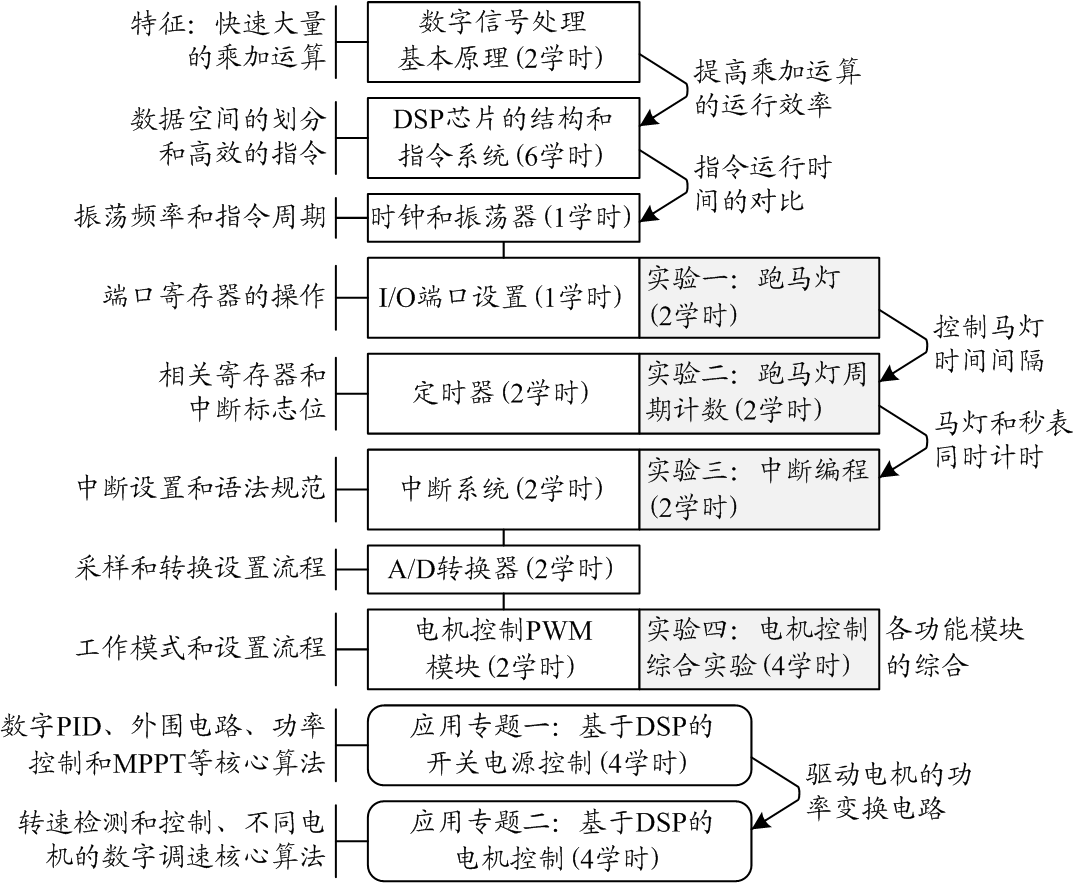 结合具体教学内容，本课程所采用的教学方法说明如下：数字信号处理基本原理、DSP芯片的结构和指令系统、时钟和振荡器。教学内容的原理性比较强，所涉及数据空间划分、高效的DSP指令等知识点较难理解。在教学中采用讲授法、演示法和讨论法相结合，将抽象问题具体化。在讲授原理的基础上，以dsPIC30F系列DSP芯片为例，充分利用MPLAB IDE中的程序存储器、数据存储器和寄存器监视功能，演示数据空间的划分和高效DSP指令的执行过程，强化学生对数字信号处理主要特征的理解，引导学生对比和讨论不同指令的运行效率。在演示指令运行效率时，引入指令周期和振荡频率的概念，促进学生掌握教学内容的知识体系。I/O端口设置、定时器、中断系统和电机控制PWM模块。教学内容涉及具体功能模块和代码编写，教学时比较容易设计明确的功能目标。在教学中采用讲授法、演示法和实验练习法相结合。在讲授各模块的基本功能框图和工作原理的基础上，演示简单的代码运行过程，设置明确的实验目标，训练学生编写实验代码，并予以适当指导，及时强化教学内容。设计实验内容时，考虑到相关模块的前后关联，在实验中引导学生发现问题。例如在实验一中，跑马灯的时间间隔由循环指令实现，无法准确控制，启发学生思考解决方案，为后续定时器的教学内容作铺垫。实验设置采用循序渐进的方法，在实验一和实验二的教学中，提供程序的大体框架，学生只需要编写关键代码。在实验三的教学中，针对中断编程的特点，只提供实验的具体指标，学生需要完成全部代码的编写，培养学生的程序设计能力。在实验四中，需要学生组合各模块的功能，设计程序框架，协调各模块的工作，实现相对复杂的实验目标。A/D转换器。教学内容所涉及的工作模式较多、寄存器操作和流程设置复杂，对于缺乏实际经验的学生而言，内容比较抽象，对所有工作模式逐一讲解的效果较差。教学中采用讲授法和发现学习法相结合。开始教学时，只讲授A/D采样和转换的基本原理和过程，给出与A/D转换器相关的功能寄存器，并提出具体实现目标。然后，引导学生自行查阅寄存器的功能和设置流程，完成代码编写、调试和运行，最后给出示例程序，讲授和演示A/D转换器的设置方法。基于DSP的开关电源和电机控制应用专题。本课程开设在第7学期，学生应该对已经学习的知识系统性较好。本教学内容建立在电机原理、电力电子技术等多门电气工程专业主干课程基础上，涉及电子技术、数字控制技术等应用性较强的知识，属于针对电气工程专业设置的拓展教学内容。教学中主要采用讲授法、演示法和自学指导法相结合。组织教学内容时，首先使学生掌握数字PID和相关外围电路等基础应用，然后将专题分为双向DC/DC变换器、功率因数校正变换器、开关磁阻电机控制等具体应用，在使学生理解相关变换器和电机的工作原理和控制要求的基础上，讲授数字控制的核心算法，并通过代码演示，使学生掌握数字控制的基础知识。根据学生所感兴趣的具体应用，给学生提供相关参考资料，引导学生自学拓展，强化对学生理论与实际结合的能力、工程问题分析能力的培养。本部分的教学内容将充分结合数字控制技术的新进展，拓宽学生的视野，从理论知识和应用方面不断更新教学内容。在教学方法的实际执行过程中，每个教学环节都应具有明确的目的性。同时，以上教学方法需要根据教学过程中的实际效果、学生对知识点的掌握和应用情况不断改进。教学效果不好、学生对知识点理解程度不高时，应适当调整教学方法，适当增加演示法或实验训练法，或在讲授后续教学内容时，引导学生前后联系，结合前置难点内容进行讨论，强化知识掌握。在学生对知识掌握情况较好，系统性较好、实验训练效果较好的情况下，适当提高教学内容或实验内容的难度，或增加发现学习法和自学指导法，设置具体应用问题，引导学生探索解决方案。四、考核及成绩评定方式考核方式：开卷笔试，平时测验及作业，实验报告成绩评定方式：笔试成绩70%，平时成绩15%，实验报告15%五、教材及参考书目教材：石朝林，dsPIC数字信号控制器入门与实战，北京航空航天大学出版社，2009。参考书目：刘和平等，dsPIC通用数字信号控制器原理及应用-基于dsPIC30F系列，北京航空航天大学出版社，2007。何礼高，dsPIC30F电机与电源系列数字信号控制器原理与应用，北京航空航天大学出版社，2007。王晓明等，电动机的DSC控制——微芯公司dsPIC应用，北京航空航天大学出版社，2009。江和，dsPIC33F系列数字信号控制器仿真与实践，北京航空航天大学出版社，2014。微芯公司dsPIC30F系列芯片技术文档，DS70151A_CN，DS70046E_CN，DS51519A_CN等，http://www.microchip.com。2016年7月修订课程名称：DSP原理与应用课程代码：ELEA2023英文名称：The Principle & Applications of DSP英文名称：The Principle & Applications of DSP课程性质：专业选修课程学分/学时：2学分/36学时(27+9)开课学期：第7学期适用专业：电气工程及其自动化适用专业：电气工程及其自动化先修课程：计算机信息技术、C语言程序设计、计算机原理及应用、单片机原理与应用先修课程：计算机信息技术、C语言程序设计、计算机原理及应用、单片机原理与应用后续课程：无后续课程：无开课单位：机电工程学院课程负责人：王富东大纲执笔人：季清大纲审核人：余雷毕业要求指标点课程目标对应关系说明毕业要求3：设计/开发解决方案3-2 能针对需求独立进行算法和程序设计，并能验证算法和程序的正确性教学目标2要求掌握组合DSP芯片多个功能模块的方法，具备程序框架和整体设计的能力。毕业要求3：设计/开发解决方案3-2 能针对需求独立进行算法和程序设计，并能验证算法和程序的正确性教学目标3要求学生理解基于DSP的数字电源和电机控制的知识与技能，使学生具备分析、设计与维护相关DSP程序的该能力。毕业要求5：使用现代工具5-3 能使用现代工具验证、分析和预测电气和自动化系统性能，并理解使用相关技术手段的优缺点教学目标1要求掌握I/O端口、定时器和A/D转换器等DSP芯片功能模块的工作原理和设置方法。